簡易創新：3+4！3—解決三類矛盾實現創新4—明確創新方向助力克服困難的4項公共資源【課程目的】通過學習“簡易創新：3+4”，迅速把握整體創新方法的主要精髓，熟悉各種創新工具的應用；3。拿著研究對象或待解決的問題，知道該如何展開工作，解決問題，實現創新。【課程特色】    是講師20餘年對TRIZ研究、改進、補充、完善，取得百項新概念、新觀點、新理念、新內容、新發現、新表述，對TRIZ內容重新整合， 歸結為“創新：3+4”的簡單形式，形成系統化、通俗化、大眾化，通俗易懂，面貌一新的簡易TRIZ創新。最大的特點是讓一般人員可以學懂，可以掌握。改變了TRIZ難學難懂難掌握的狀況，並可用於實際解決問題。課程含講解及大量演練，課程完成後，其方法即可應用到工作或生活上。此課程已在大陸試行深受歡迎。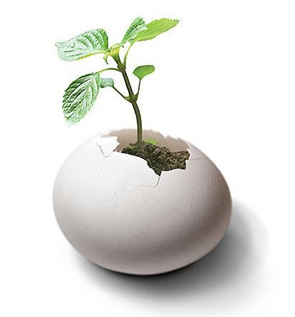 【課程大綱】1．解決3類矛盾實現創新    （1）解決一個事物之內的矛盾實現創新；    （2）解決兩個物之間的矛盾實現創新；    （3）解決系統性的矛盾實現創新。2．4項公共資源    （1）創新的方向及最終理想解；    （2）資源合理利用；    （3）科學效應應用；    （4）創新思維方法。【授課講師】 王傳友 教師：西安長安大學退休教授。長期從事創新教育的教學與研究。提出在高校用“看板網路教學”，對全體學生進行創新教育的教學形式與教學方案。提出在企業建立“TRIZ長廊”的建議。著有《創新思維與創新技法》，由“陝西省企業技術創新方法推廣應用”專案資助出版的TRIZ培訓教材《TEIZ新編創新40法及技術矛盾與物理矛盾》，以及《TRIZ論文集》。論文集中有8篇主要論文是對TRIZ原創8方面的改進，提出簡易創新手法。是累積20餘年研究TRIZ的經驗，萃取精隨，化繁為簡，成為通俗易懂卻又實務有效的具體手法，破除傳統萃智複雜難懂的困境，仍能有效解決實務問題。-----------------------------------------------------------------------------------------------------報名方式: E-mail–請上網下載報名表，或填妥下表後e-mail至service@ssi.org.tw【注意事項】網路課程繳完費後會寄一份講義及帳號密碼‧需報帳者，請務必填寫「公司抬頭」及「統一編號」欄位，以利開立收據作業。‧項目務請填寫以利行前通知或有臨時注意事項時聯絡。‧.團報時每人仍需填一份資料，並加註團報聯絡人聯絡資料。報 名 表簡易創新3+4簡易創新3+4簡易創新3+4簡易創新3+4簡易創新3+4簡易創新3+4簡易創新3+4簡易創新3+4簡易創新3+4報 名 表姓    名*性    別E-MAIL*報 名 表公司/單位*部    門職   稱報 名 表電   話*行動電話*報 名 表地   址*報 名 表收據抬頭：收據抬頭：收據抬頭：收據抬頭：收據抬頭：統一編號：統一編號：統一編號：統一編號：報 名 表網路課程網路課程一般註冊費一般註冊費一般註冊費一般註冊費防疫期間特別價防疫期間特別價防疫期間特別價報 名 表網路課程網路課程□ NT$9,000□ NT$9,000□ NT$9,000□ NT$9,000□ NT$6,000□ NT$6,000□ NT$6,000報 名 表( Total ) 總計以上價格不含學員個人付款之郵電與相關匯款費用( Total ) 總計以上價格不含學員個人付款之郵電與相關匯款費用( Total ) 總計以上價格不含學員個人付款之郵電與相關匯款費用( Total ) 總計以上價格不含學員個人付款之郵電與相關匯款費用( Total ) 總計以上價格不含學員個人付款之郵電與相關匯款費用( Total ) 總計以上價格不含學員個人付款之郵電與相關匯款費用( Total ) 總計以上價格不含學員個人付款之郵電與相關匯款費用( Total ) 總計以上價格不含學員個人付款之郵電與相關匯款費用( Total ) 總計以上價格不含學員個人付款之郵電與相關匯款費用付款方式銀行/ATM轉帳銀行/ATM轉帳銀行/ATM轉帳銀行：兆豐國際商業銀行 竹科新安分行 總行代號 017 帳號：020-09-10136-1　  戶名：中華系統性創新學會銀行：兆豐國際商業銀行 竹科新安分行 總行代號 017 帳號：020-09-10136-1　  戶名：中華系統性創新學會銀行：兆豐國際商業銀行 竹科新安分行 總行代號 017 帳號：020-09-10136-1　  戶名：中華系統性創新學會銀行：兆豐國際商業銀行 竹科新安分行 總行代號 017 帳號：020-09-10136-1　  戶名：中華系統性創新學會銀行：兆豐國際商業銀行 竹科新安分行 總行代號 017 帳號：020-09-10136-1　  戶名：中華系統性創新學會銀行：兆豐國際商業銀行 竹科新安分行 總行代號 017 帳號：020-09-10136-1　  戶名：中華系統性創新學會付款方式■諮詢窗口：(03)5723200   ■會址：30071新竹市光復路二段350號5樓   ■E-MAIL：service@ssi.org.tw■諮詢窗口：(03)5723200   ■會址：30071新竹市光復路二段350號5樓   ■E-MAIL：service@ssi.org.tw■諮詢窗口：(03)5723200   ■會址：30071新竹市光復路二段350號5樓   ■E-MAIL：service@ssi.org.tw■諮詢窗口：(03)5723200   ■會址：30071新竹市光復路二段350號5樓   ■E-MAIL：service@ssi.org.tw■諮詢窗口：(03)5723200   ■會址：30071新竹市光復路二段350號5樓   ■E-MAIL：service@ssi.org.tw■諮詢窗口：(03)5723200   ■會址：30071新竹市光復路二段350號5樓   ■E-MAIL：service@ssi.org.tw■諮詢窗口：(03)5723200   ■會址：30071新竹市光復路二段350號5樓   ■E-MAIL：service@ssi.org.tw■諮詢窗口：(03)5723200   ■會址：30071新竹市光復路二段350號5樓   ■E-MAIL：service@ssi.org.tw■諮詢窗口：(03)5723200   ■會址：30071新竹市光復路二段350號5樓   ■E-MAIL：service@ssi.org.tw